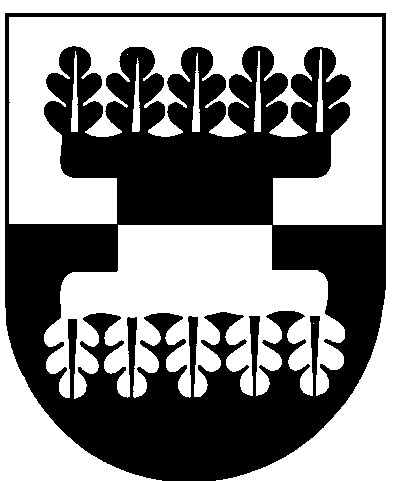 ŠILALĖS RAJONO SAVIVALDYBĖS KONTROLIERIUSAuditas atliktas, vykdantSavivaldybės kontrolieriaus 2017 m. spalio 16 d. pavedimą Nr. 3-2 (4.1).Auditą atliko savivaldybės kontrolierėLiucija KiniulienėAuditas pradėtas 2017-10-16Auditas baigtas 2018-07-13Su audito ataskaita galima susipažintiŠilalės rajono savivaldybės interneto puslapyjeadresu www.silale.lt TURINYSĮžanga ........................................................................................................................................ 3 psl.Audito apimtis ir metodai ....................................................................................................... 5 psl.Audito pastebėjimai ir išvados ............................................................................................... 8 psl.Dėl savivaldybės 2017 metų biudžeto vykdymo ........................................................ 8 psl.Dėl savivaldybės skolų ir skolinių įsipareigojimų ...................................................... 13 psl.Dėl biudžeto lėšų ir turto valdymo, naudojimo ir disponavimo jais teisėtumo   ........ 14 psl.Savivaldybės 2017 metų konsoliduotųjų finansinių ataskaitų rinkinio vertinimas .... 17 psl.Rekomendacijos ...................................................................................................................... 19 psl.ĮŽANGAVadovaujantis Lietuvos Respublikos vietos savivaldos įstatymo ir Lietuvos Respublikos viešojo sektoriaus atskaitomybės įstatymo nuostatomis atliktas Šilalės rajono savivaldybės (toliau – Savivaldybė) 2017 metų konsoliduotųjų finansinių ir biudžeto vykdymo ataskaitų rinkinių vertinimo auditas.	Audito tikslas – įvertinti Šilalės rajono savivaldybės 2017 metų konsoliduotųjų finansinių ir biudžeto vykdymo ataskaitų rinkinių duomenų tikrumą, teisingumą ir pareikšti nepriklausomą nuomonę; įvertinti Savivaldybės lėšų ir turto valdymo, naudojimo, disponavimo jais teisėtumą ir pareikšti nepriklausomą nuomonę. Audituotas subjektas – Šilalės rajono savivaldybės administracija (toliau – Savivaldybės administracija) adresas: J. Basanavičiaus g. 2, Šilalė; identifikavimo kodas 188773720.Audituojamas laikotarpis – 2017 metai.Vadovaujantis Lietuvos Respublikos biudžeto sandaros įstatymu Savivaldybės biudžeto vykdymą organizuoja Savivaldybės administracijos direktorius, Savivaldybės biudžeto vykdymo ataskaitų rinkinį rengia Savivaldybės administracija. Vadovaujantis Lietuvos Respublikos viešojo sektoriaus atskaitomybės įstatymu savivaldybės konsoliduotųjų finansinių ataskaitų rinkinį (Savivaldybės biudžetinių įstaigų, Savivaldybės iždo ir kitų Savivaldybės kontroliuojamų viešojo sektoriaus subjektų finansinių ataskaitų rinkinys, parengtas kaip vieno viešojo sektoriaus subjekto finansinių ataskaitų rinkinys) rengia Savivaldybės administracija, konsoliduotąsias ataskaitas pasirašo Savivaldybės administracijos direktorius ir Finansų skyriaus vyr. specialistas, atsakingas už šių ataskaitų sudarymą. Savivaldybės konsoliduotųjų finansinių ir biudžeto vykdymo ataskaitų rinkiniai teikiami Finansų ministerijai ir Savivaldybės tarybai. Audituojamu laikotarpiu Savivaldybės administracijos direktoriaus pareigas ėjo Raimundas Vaitiekus. Finansų skyriaus vedėjo pareigose dirbo Danguolė Vėlavičiutė, į šias pareigas perkelta nuo 2016 m. sausio 4 d. Kitų subjektų, kuriuose šio audito metu atliktos audito procedūros, atsakingi asmenys pateikti ataskaitos 1 priede.Audito ataskaitoje pateikiami tik šio audito metu atlikti ir nustatyti dalykai, kurie įforminti audito darbo dokumentuose, o nepriklausoma nuomonė dėl Šilalės rajono savivaldybės 2017 metų konsoliduotųjų finansinių ir biudžeto vykdymo ataskaitų rinkinių duomenų, Savivaldybės biudžeto lėšų ir turto valdymo, naudojimo ir disponavimo jais teisėtumo ir jų naudojimo įstatymų nustatytiems tikslams pareiškiama audito išvadoje, kuri teikiama Savivaldybės tarybai. AUDITO APIMTIS IR METODAIAuditas atliktas vadovaujantis Valstybinio audito reikalavimais, Tarptautiniais audito standartais ir kitais teisės aktais, reglamentuojančiais viešojo sektoriaus subjektų apskaitos tvarkymą ir asignavimų naudojimą, siekiant gauti pakankamą užtikrinimą, kad Savivaldybės konsoliduotose finansinėse ir biudžeto vykdymo ataskaitose nėra reikšmingų iškraipymų, kad jos teisingai parodo Savivaldybės turtą, finansavimo sumas, įsipareigojimus, grynąjį turtą, pajamas, sąnaudas, pinigų srautus, o Savivaldybės biudžeto lėšos ir turtas valdomi, naudojami ir disponuojami teisėtai. Visiškas užtikrinimas neįmanomas dėl įgimtų vidaus kontrolės apribojimų ir to fakto, kad netikrinta visų (100 proc.) ūkinių operacijų, ūkinių įvykių ir sudarytų sandorių. Audito metu buvo vertinama apskaitos sistema, vidaus kontrolė, atlikta rizikos veiksnių analizė bei galima įtaka Savivaldybės biudžeto vykdymo bei finansinėms ataskaitoms, įvertintos vadovybės numatytos vidaus kontrolės procedūros rizikai sumažinti ir valdyti.	Siekiant gauti audito tikslams reikalingų įrodymų, nustatytos svarbiausios audito sritys, kuriose atliktos pagrindinės audito procedūros, analitinės procedūros bei nuoseklios peržiūros testai.Atliktos audito procedūros biudžeto pajamų vykdymo, biudžeto išlaidų vykdymo, asignavimų naudojimo darbo užmokesčio, socialinio draudimo įmokų ir ilgalaikio turto srityse. Šioms audito procedūroms atlikti buvo atrinkti audito pavyzdžiai, kurie, mano nuomone, geriausiai reprezentavo audito visumą. Audito įrodymai gauti taikant skaičiavimo, patikrinimo, paklausimo ir analitines procedūras.Audito metu buvo vertinama: 2017 metų Savivaldybės konsoliduotųjų finansinių ataskaitų rinkinys:Finansinės būklės ataskaita pagal 2017 m. gruodžio 31 d. duomenis;Veiklos rezultatų ataskaita pagal 2017 m. gruodžio 31 d. duomenis;Pinigų srautų ataskaita pagal 2017 m. gruodžio 31 d. duomenis;Grynojo turto pokyčių ataskaita pagal 2017 m. gruodžio 31 d. duomenis;Aiškinamasis raštas prie 2017 m. gruodžio 31 d. finansinės atskaitomybės.Turto ir atitinkamai finansavimo sumų, įsipareigojimų ir grynojo turto likutis, kaip nurodyta konsoliduotojoje finansinės būklės ataskaitoje, 2017 m. pradžioje buvo iš viso 72396,6 tūkst. Eur, pabaigoje – 73496,06 tūkst. Eur.Savivaldybės 2017 metų konsoliduotųjų biudžeto vykdymo ataskaitų rinkinys: Savivaldybės biudžeto pajamų ir išlaidų plano vykdymo 2017 m. gruodžio 31 d. ataskaita, forma Nr. 1-sav.;Savivaldybės biudžeto išlaidų sąmatos vykdymo 2017 m. gruodžio 31 d. ataskaita, forma Nr. 2-sav.;Savivaldybės 2017 m. biudžeto vykdymo ataskaitos aiškinamasis raštas.Vadovautasi pateiktų formų: Savivaldybės skolinių įsipareigojimų 2017 m. gruodžio 31 d. ataskaita (forma Nr. 3-sav.); Mokėtinų ir gautinų sumų ataskaita (forma Nr. 4) 2017 m. gruodžio 31 d. duomenimis.Šilalės rajono savivaldybės funkcijoms vykdyti 2017 metais gauta 23925,7 tūkst. Eur biudžeto pajamų, iš jų 11528,7 tūkst. Eur valstybės dotacijų. Be to, gauta 205,2 tūkst. Eur įplaukų iš paskolų vykdomiems investiciniams projektams finansuoti. Bendra gautų pajamų į Savivaldybės biudžetą suma 24831,7 tūkst. Eur.2017 metais buvo vykdyta 14 programų, kurių finansavimui panaudota 23360,0 tūkst. Eur. Programų priemonėms įgyvendinti Savivaldybės biudžeto asignavimai paskirstyti 40 asignavimų valdytojams, iš kurių Savivaldybės administracijai skiriama apie 33,7 proc. visų asignavimų.Lėšų ir turto valdymo, naudojimo ir disponavimo jais teisėtumo:Audito metu vertintas lėšų ir turto valdymo, naudojimo, disponavimo jais teisėtumas ir jų naudojimas įstatymų nustatytiems tikslams. Įvertinus veiksnius, turinčius įtakos tam tikroms audito sritims, audito procedūros atliktos 6 subjektuose: Šilalės rajono savivaldybės administracijoje, Šilalės rajono savivaldybės administracijos Šilalės kaimiškojoje seniūnijoje, Šilalės rajono savivaldybės administracijos Laukuvos seniūnijoje, Šilalės Simono Gaudėšiaus gimnazijoje, Šilalės r. Kaltinėnų Aleksandro Stulginskio gimnazijoje ir Šilalės r. Pajūrio Stanislovo Biržiškio gimnazijoje, vertinant darbo užmokesčio apskaičiavimo ir mokėjimo teisėtumą bei turto įsigijimo, naudojimo, perdavimo, nurašymo teisėtumą.Savivaldybės finansinių ataskaitų ir savivaldybės biudžeto vykdymo ataskaitų rinkinių duomenys, taip pat 2017 m. savivaldybės biudžeto vykdymas, vertintas atsižvelgiant į:Lietuvos Respublikos 2017 metų valstybės biudžeto ir savivaldybių biudžetų finansinių rodiklių patvirtinimo įstatymą;Lietuvos Respublikos biudžeto sandaros įstatymą;Lietuvos Respublikos viešojo sektoriaus atskaitomybės įstatymą;Lietuvos Respublikos valstybės biudžeto ir savivaldybių biudžetų sudarymo ir vykdymo taisykles;Savivaldybių skolinimosi taisykles;Viešojo sektoriaus apskaitos ir finansinės atskaitomybės standartus (toliau – VSAFAS);Kitus Savivaldybės biudžeto sudarymą ir vykdymą, viešojo sektoriaus subjektų grupės konsoliduotųjų finansinių ir biudžeto vykdymo ataskaitų rinkinių sudarymą reglamentuojančius teisės aktus.Audito metu surinkta pakankamai įrodymų nepriklausomai nuomonei pateikti dėl konsoliduotųjų finansinių ir biudžeto vykdymo ataskaitų rinkinių bei biudžeto lėšų ir turto valdymo, naudojimo, disponavimo jais teisėtumo ir jų naudojimo įstatymų nustatytiems tikslams. AUDITO PASTEBĖJIMAI IR IŠVADOS1. Dėl Savivaldybės 2017 metų biudžeto vykdymo1.1. Savivaldybės biudžeto pajamos	Biudžeto sandaros įstatyme nurodyta, kad savivaldybių biudžetų teisinis pagrindas yra savivaldybių tarybų priimti sprendimai dėl atitinkamų biudžetinių metų savivaldybių biudžetų patvirtinimo. Savivaldybių tarybų sprendime, be kitų duomenų, turi būti nurodoma bendra pajamų suma ir jų paskirstymas pagal rūšis.	Savivaldybės biudžeto pajamas sudaro surinkti mokesčiai, dotacijos, gautos iš valstybės biudžeto, pajamos, gautos iš materialiojo ir nematerialiojo turto realizavimo, ir kitos pajamos, kurių didesnę dalį sudaro pajamos už prekes ir paslaugas. Šilalės rajono savivaldybės taryba patvirtino 2017 metų savivaldybės biudžeto pajamų planą – 21 048,2 tūkst. Eur. Biudžetinių metų eigoje Savivaldybės taryba biudžeto pajamų planą tikslino 8 kartus, jį padidino 2 320,3 tūkst. Eur arba 11,0 proc., lyginant su patvirtintu planu. Reikšmingiausi pasikeitimai: pajamų planas padidintas dėl papildomai skirtų valstybės biudžeto dotacijų valstybinėms funkcijoms atlikti – 1279,3 tūkst. Eur, iš jų didžiąją dalį sudarė lėšos Vietinės reikšmės keliams (gatvėms) tiesti, taisyti, prižiūrėti ir saugaus eismo sąlygoms užtikrinti (546,0 tūkst. Eur) bei švietimo įstaigų modernizavimo programai įgyvendinti (390,8 tūkst. Eur). Nemažą dalį pajamų papildė ir ES struktūrinių fondų lėšos – 122,8 tūkst. Eur.  Patikslintas Savivaldybės 2016 metų biudžeto pajamų planas sudarė 22648,7 tūkst. Eur (1 lentelė).	Faktiškai į Savivaldybės biudžetą 2016 metais pajamų gauta 22836,6 tūkst. Eur arba 187,9 tūkst. Eur (0,8 proc.) daugiau negu planuota, patikslintas pajamų planas įvykdytas 100,8 proc. (1 lentelė).1 lentelė(Pateikimo valiuta ir tikslumas: tūkst. Eur)Pajamų pagal atskiras pajamų rūšis planas liko neįvykdytas. Į savivaldybės biudžetą negauta valstybės biudžeto dotacijų – 38,4 tūkst. Eur (įvykdymas 99,7 proc.) bei kitų pajamų – 12,6 tūkst. Eur (įvykdymas 98,7 proc.), iš jų, įmokų už išlaikymą švietimo, socialinės apsaugos ir kitose įstaigose negauta 39,3 tūkst. Eur pajamų (įvykdymas 85,7 proc.), pajamų už patalpų nuomą negauta 10,0 tūkst. Eur (įvykdymas 84,3 proc.), pajamų už atsitiktines paslaugas negauta 49,7 tūkst. Eur (įvykdymas 90,5 proc.).Gauta neplanuotų turto pajamų daugiau – 30,8 tūkst. Eur (įvykdymas 137,2 proc.), gauta daugiau mokesčių – 608,2 tūkst. Eur (įvykdymas 105,6 proc.), gauta pajamų iš baudų ir konfiskacijos – 26,3 tūkst. Eur bei kitų neišvardytų pajamų – 28,2 tūkst. Eur daugiau. Apie 2017 metų Savivaldybės biudžeto pajamų surinkimą ir planinių užduočių vykdymą pagal atskiras pajamų rūšis duomenys pateikiami 2 lentelėje:2 lentelė(Pateikimo valiuta ir tikslumas: tūkst. Eur)	Į Savivaldybės biudžetą 2017 metais gauta 24831,7 tūkst. Eur arba 2001,2 tūkst. Eur (7,5 proc.) mažiau pajamų negu praeitais metais. Tai įtakojo ženkliai sumažėjusios finansinių įsipareigojimų prisiėmimo (skolinimosi) pajamos. Didžiausią dalį – 48,2 proc. (1 lentelė) Savivaldybės pajamų struktūroje sudaro valstybės dotacijos. Palyginus su ankstesniais metais dotacijų padidėjo 0,2 proc., tai įtakojo darbo apmokėjimo teisės aktų pasikeitimas. Taip pat 6,3 proc. padidėjo įplaukų gautų iš kitų pajamų – pajamų iš baudų ir konfiskacijos bei turto pajamų.  1.2. Savivaldybės biudžeto išlaidosŠilalės rajono savivaldybės taryba patvirtino Savivaldybės 2017 m. biudžeto asignavimus išlaidoms – 21 048,2 tūkst. Eur (įskaitant 2016 m. nepanaudotą lėšų likutį),  Savivaldybės biudžetą tikslino 8 kartus, ir patikslintas asignavimų planas – 24 235,1 tūkst. Eur, iš jų:- asignavimai išlaidoms 20995,9 tūkst. Eur, arba 86,6 proc. visų asignavimų, iš to skaičiaus 59,7 proc. darbo užmokesčiui ir socialinio draudimo įmokoms;- asignavimai turtui įsigyti 3239,2 tūkst. Eur, arba 13,4 proc. visų asignavimų, iš to skaičiaus 16,3 proc. paskolų grąžinimui.Savivaldybės biudžeto išlaidų plano vykdymo 2017 m. gruodžio 31 d. ataskaitos (forma Nr. 1-sav., 2-sav.) duomenimis, asignavimų panaudota 23360,0 tūkst. Eur, arba 96,4 proc. visų patvirtintų lėšų. Asignavimų panaudojimo duomenys pateikiami 3 lentelėje.3 lentelė(Pateikimo valiuta ir tikslumas: tūkst. Eur)*Refinansavimas Palyginus su 2016 metais (forma 1-sav., 2-sav.), ataskaitinių metų biudžeto išlaidos sumažėjo 2772,1 tūkst. Eur arba 10,6 proc. Didžiausią Savivaldybės biudžeto išlaidų dalį sudarė išlaidos darbo užmokesčiui ir socialiniam draudimui – 53,4 proc., lyginant su 2016 m. sumažėjo 0,7 proc. Išlaidos prekėms ir paslaugoms sudaro 17,4 proc. nuo visų išlaidų ir lyginant su 2016 m. padidėjo 12,1 proc. Išlaidos socialinėms išmokoms sudarė 6,7 proc. visų išlaidų ir lyginant su 2016 m. padidėjo 0,5 proc. Išlaidos turtui įsigyti sudarė 9,8 proc. visų išlaidų ir lyginant su 2016 m. sumažėjo – 13,6 proc.Metinėse biudžeto vykdymo ataskaitose (forma Nr. 1-sav. ir Nr. 2-sav.) pateiktas Savivaldybės 2017 m. biudžeto asignavimų panaudojimas pagal valstybės funkcijas. Savivaldybės biudžeto 2017 m. išlaidų pagal funkcinę klasifikaciją plano vykdymo analizė pateikiama 4 lentelėje:4 lentelė(Pateikimo valiuta ir tikslumas: tūkst. Eur)	2017 metais planuotų biudžeto asignavimų panaudojimas yra mažesnis pagal aštuonis valstybės funkcinės klasifikacijos kodus. Savivaldybės biudžeto išlaidų struktūroje pagal valstybės funkcinę klasifikaciją daugiausiai asignavimų skirta ir panaudota švietimui – 47,3 proc. visų išlaidų (palyginus su 2016 m. padidėjo 5,4 proc.). Išlaidos socialinei apsaugai sudaro 12,2 proc. (palyginus su 2016 m. padidėjo 1,6 proc.), bendros valstybės paslaugos – 10,3 proc. (palyginus su 2016 m. padidėjo 1,0 proc.	Metų pabaigoje nepanaudoti asignavimai sudarė 875,1 tūkst. Eur. Kiekybiniu aspektu daugiausiai planuotų asignavimų nepanaudota socialinei apsaugai – 184,0 tūkst. Eur, švietimui – 165,1 tūkst. Eur., poilsiui, kultūrai ir religijai 133,6 tūkst. Eur bei bendrosioms valstybės paslaugoms 133,0 tūkst. Eur.	Duomenys apie Savivaldybės 2017 metų biudžeto asignavimų paskirstymą pagal programas (įskaitant patikslinimus) ir įvykdymą pateikiami 5 lentelėje.5 lentelė(Pateikimo valiuta ir tikslumas: tūkst. Eur)	2017 metais buvo vykdoma 14 programų. Programų priemonių įgyvendinimui nepanaudota 875,1 tūkst. Eur. Planuotų asignavimų nepanaudota dėl: laiku nepradėtų vykdyti projektų – darė įtaką Savivaldybės infrastruktūros objektų priežiūros ir plėtros programos vykdymui (279,8 tūkst. Eur); per didelio prognozuojamo plano ir negautų pajamų už teikiamas paslaugas – darė įtaką Savivaldybės funkcijų įgyvendinimo ir valdymo tobulinimo programos vykdymui (165,1 tūkst. Eur) ir Socialinės apsaugos plėtojimo programos vykdymui (145,0 tūkst. Eur); rajone sumažėjusio mokinių skaičiaus, sumažėjo nemokamo maitinimo ir mokymo reikmėms skirtų išlaidų – darė įtaką Švietimo kokybės ir mokymosi aplinkos užtikrinimo  programos vykdymui (112,7 tūkst. Eur).	Biudžeto lėšų likutis audituojamo laikotarpio pradžioje buvo 700,8 tūkst. Eur, laikotarpio pabaigoje – 1471,7 tūkst. Eur.2. Dėl savivaldybės skolų ir skolinių įsipareigojimų	Savivaldybės biudžeto skolos ir skoliniai įsipareigojimai	2017 m. gruodžio 31 d. sudarė 4124,6 tūkst. Eur, lyginant su 2016 m. gruodžio 31 d., sumažėjo 813,1 tūkst. Eur. Įsiskolinimų, kurių praleistas terminas daugiau kaip 45 dienos – nebuvo. Savivaldybės biudžeto gautinos sumos 2017 m. gruodžio 31 d. sudarė 49,6 tūkst. Eur, lyginant su 2016 m. gruodžio 31 d., sumažėjo 26,8 tūkst. Eur. Didžiausią dalį mokėtinų sumų sudarė paskolos – 3757,2 tūkst. Eur arba 91,1 proc., kitas mokėtinas sumas sudarė už prekes ir paslaugas – 248,5 tūkst. Eur, darbo užmokesčio ir socialinio draudimo įmokų – 23,1 tūkst. Eur. Pažymėtina, kad darbo užmokesčio ir socialinio draudimo įmokų įsiskolinimas sumažėjo 25,8 tūkst. Eur arba 52,8 proc.	Savivaldybės negrąžintų paskolų likutis 2017 m. pradžioje buvo 4080,3 tūkst. Eur. 2017 metais Savivaldybė paėmė 205,2 tūkst. Eur paskolų ir per metus grąžino 528,3 tūkst. Eur, sumokėjo palūkanų 41,5 tūkst. Eur. Negrąžintų paskolų likutis metų pabaigoje siekė 3757,2 tūkst. Eur. Per 2017 metus skoliniai įsipareigojimai kredito įstaigoms sumažėjo 323,1 tūkst. Eur.	Savivaldybės taryba kontroliuojamiems subjektams yra suteikusi 178,7 tūkst. Eur garantijų.	Pažymėtina, kad skolintos lėšos (ilgalaikės paskolos) pagal Lietuvos Respublikos biudžeto sandaros įstatymo nuostatas gali būti naudojamos tik investicijų projektams finansuoti. Savivaldybės 2017 m. skolos, metinė grynojo skolinimosi suma bei suteiktų garantijų suma neviršijo Lietuvos Respublikos 2017 metų valstybės ir savivaldybių biudžetų finansinių rodiklių patvirtinimo įstatymu nustatytų skolinimosi ir garantijų limitų.3. Dėl biudžeto lėšų ir turto valdymo, naudojimo ir disponavimo jais teisėtumoAudito planavimo metu atrinktose įstaigose: Šilalės rajono savivaldybės administracijoje, Šilalės rajono savivaldybės administracijos Šilalės kaimiškojoje seniūnijoje, Šilalės rajono savivaldybės administracijos Laukuvos seniūnijoje, Šilalės Simono Gaudėšiaus gimnazijoje, Šilalės r. Kaltinėnų Aleksandro Stulginskio gimnazijoje ir Šilalės r. Pajūrio Stanislovo Biržiškio gimnazijoje atliktos pagrindinės audito procedūros biudžeto asignavimų naudojimo (darbo užmokesčiui ir socialinio draudimo įmokoms bei ilgalaikio turto) srityje.Darbo užmokesčio srityje vertinta, ar įstaigų administracijos ir kitų darbuotojų tarnybinių atlyginimų koeficientai, pareiginės algos, priedai, priemokos ir išmokos nustatyti teisingai ir atitinka teisės aktuose patvirtintus dydžius; ar teisingai, laikantis teisės aktų reikalavimų, nustatytos išeitinės piniginės išmokos, kompensacijos už nepanaudotas kasmetines atostogas atleidžiamiems darbuotojams.Vertinta, ar ilgalaikis turtas įsigytas teisės aktų nustatyta tvarka, ar išlaidos turtui įsigyti buvo suplanuotos ir neviršijo asignavimų plano.Darbo užmokesčio srityje nustatyta, kad:Šilalės rajono savivaldybės administracijoje Nesivadovaujama Darbo kodekso nuostatomis:nenustatytos darbo laiko apskaitos taisyklės – nepatvirtinta darbo laiko apskaitos žiniaraščio forma, žymėjimas, paskelbimo būdas bei saugojimas.  Šilalės rajono savivaldybės administracijos Laukuvos seniūnijojeNesivadovaujama Darbo kodekso nuostatomis:nenustatytos darbo laiko apskaitos taisyklės – nepatvirtinta darbo laiko apskaitos žiniaraščio forma, žymėjimas, paskelbimo būdas bei saugojimas.  Šilalės rajono savivaldybės administracijos Šilalės kaimiškojoje seniūnijojeNesivadovaujama Metinių vidutinio mėnesio darbo dienų ir vidutinio mėnesio darbo valandų skaičių 2017 metais nuostatomis:vienam atleistam seniūnijos darbuotojui priskaičiuota darbo užmokesčio piniginė kompensacija 14,64 Eur daugiau;Nesivadovaujama Darbo kodekso nuostatomis:nenustatytos darbo laiko apskaitos taisyklės – nepatvirtinta darbo laiko apskaitos žiniaraščio forma, žymėjimas, paskelbimo būdas bei saugojimas.  	Turto įsigijimo ir valdymo srityje nustatyta, kad:Šilalės r. Kaltinėnų Aleksandro Stulginskio gimnazijojeNesivadovaujama Vietos savivaldos įstatymo nuostatomis bei Šilalės rajono savivaldybės ir valstybės turto valdymo, naudojimo ir disponavimo juo tvarkos aprašu:gimnazijos balanse apskaitomas savivaldybei nuosavybės teise priklausantis turtas (9 vnt.), kurio įsigijimo vertė yra 356377,69 Eur, Nekilnojamojo turto registre neįregistruota patikėjimo teisė; gimnazijos balanse apskaitomas savivaldybei nuosavybės teise priklausantis turtas (6 vnt.), kurį patikėjimo teise tebevaldo Bijotų Dionizo Poškos pagrindinė mokykla, kuri nuo 2016-09-01 reorganizuota ir prijungta prie gimnazijos. Bendra turto įsigijimo vertė yra 514009,17 Eur, Nekilnojamojo turto registre patikėjimo teisė neįregistruota;gimnazijos apskaitoje neužregistruotas kiemo statinys – kaminas, Nekilnojamojo turto registre įregistruota, kad šį turtą valdo, naudoja ir disponuoja patikėjimo teise Bijotų Dionizo Poškos pagrindinė mokykla.  Nesivadovaujama Inventorizacijos taisyklių nuostatomis:inventorizacijos komisija faktiškai neapžiūrėjo dviejų statinių jų buvimo vietoje ir neįsitikino, kad vienas statinys (šachtinis šulinys) yra seniai privatizuotoje teritorijoje, o kitas (priešgaisrinis rezervuaras) apžėlęs žolėmis ir išnykęs dėl senumo. Šių statinių likutinė vertė 0,00 Eur.Nesivadovaujama Ilgalaikio turto nusidėvėjimo (amortizacijos) ekonominių normatyvų Šilalės rajono savivaldybės viešojo sektoriaus subjektams sąrašu:gimnazija 3 ilgalaikio turto vienetams neteisingai taikė turto nusidėvėjimo normatyvus bei neteisingai apskaičiavo turto nusidėvėjimą;neteisingai numeruojamos Ilgalaikio turto apskaitos kortelės, daug kortelių sunumeruota vienu numeriu.Šilalės r. Pajūrio Stanislovo Biržiškio gimnazijojeNesivadovaujama Vietos savivaldos įstatymo nuostatomis bei Šilalės rajono savivaldybės ir valstybės turto valdymo, naudojimo ir disponavimo juo tvarkos aprašu: gimnazijos balanse neapskaitomas, Nekilnojamojo turto registre įregistruotas patikėjimo teise valdomas savivaldybei nuosavybės teise priklausantis turtas – Kiti inžineriniai statiniai (Kiemo statiniai).Nesivadovaujama Valstybės ir savivaldybių turto valdymo, naudojimo ir disponavimo juo įstatymo nuostatomis:gimnazijos nebalansinėje sąskaitoje užregistruotas 0,5701 ha žemės sklypas (valstybinės žemės patikėjimo teisė suteikta Nacionalinei žemės tarnybai prie Žemės ūkio ministerijos), kurio panaudos gavėjas yra Šilalės r. Tenenių pagrindinė mokykla (1999-01-19 Panaudos sutartis Nr. 39). Nesivadovaujama Biudžeto sandaros įstatymo nuostatomis:nematerialiajam turtui įsigyti suplanuoti ir skirti 8689,70 Eur biudžeto asignavimai, panaudoti ilgalaikio materialiojo turto įsigijimui.Šilalės Simono Gaudėšiaus gimnazijojeNesivadovaujama Vietos savivaldos įstatymo nuostatomis bei Šilalės rajono savivaldybės ir valstybės turto valdymo, naudojimo ir disponavimo juo tvarkos aprašu: gimnazijos balanse neapskaitomas, Nekilnojamojo turto registre įregistruotas patikėjimo teise valdomas savivaldybei nuosavybės teise priklausantis turtas – Kiti inžineriniai statiniai (Kiemo aikštelės).Nesivadovaujama VSAFAS nuostatomis:gimnazijos apskaitoje atskiri muzikos instrumentai priskirti Kitų mašinų ir įrenginių ilgalaikio materialiojo turto grupei ir apskaitomi tos grupės sąskaitoje.Nesivadovaujama Ilgalaikio turto nusidėvėjimo (amortizacijos) ekonominių normatyvų Šilalės rajono savivaldybės viešojo sektoriaus subjektams sąrašu:atskiriems ilgalaikio turto vienetams neteisingai priskirta turto grupė; neteisingai numeruojamos Ilgalaikio turto apskaitos kortelės, daug kortelių sunumeruota vienu numeriu.4. Savivaldybės 2017 metų konsoliduotųjų finansinių ataskaitų rinkinio vertinimasPagal finansų ministro patvirtintą 2017 metų konsolidavimo schemą, Šilalės rajono savivaldybės subjektų grupę sudaro 31 viešojo sektoriaus subjektai. Vertinimo metu nustatyta, kad 31 viešojo sektoriaus subjektai, nurodyti 2017 m. konsolidavimo schemoje, pateikė duomenis viešojo sektoriaus ataskaitų konsolidavimo informacinėje sistemoje (toliau - VSAKIS), t. y. 24 biudžetinės įstaigos, 6 sveikatos priežiūros viešosios įstaigos ir Iždas. Savivaldybės metinis konsoliduotųjų finansinių ataskaitų rinkinys VSAKIS parengtas ir pateiktas nustatytais terminais, t. y. parengtas ir patvirtintas 2018 m. gegužės 29 d. Parengtas 2017 m. Savivaldybės konsoliduotųjų finansinių ataskaitų rinkinys tikrintas ir analizuotas šiais aspektais: ataskaitų loginiai ryšiai, pateiktos sumos, ar pateikta visa reikiama informacija, tarpusavio sandorių eliminavimas, konsolidavimo įrašai. Pagal Finansų skyriaus pateiktas konsolidavimo kontrolės bei konsoliduotųjų ataskaitų korektiškumo tikrinimo ataskaitas, neištaisytų klaidų nenustatyta.Savivaldybės 2017 metų konsoliduotųjų finansinių ataskaitų rinkinys pagal derinimo ir eliminavimo ryšius yra korektiškas. Konsolidavime dalyvaujančių viešojo sektoriaus subjektų pateikti duomenys VSAKIS yra teisingi ir patikimi. REKOMENDACIJOS	Nustatyti neatitikimai apskaitos srityje neturi reikšmingos įtakos Savivaldybės konsoliduotųjų finansinių ir biudžeto vykdymo ataskaitų rinkinių duomenų teisingumui ir patikimumui. Rekomendacijos dėl nustatytų neatitikimų ir teisės aktų pažeidimų pateiktos atitinkamiems subjektams, nustatyti rekomendacijų įgyvendinimo terminai.Savivaldybės kontrolierė					Liucija KiniulienėAudito ataskaitos „Dėl Šilalės rajono savivaldybės 2016 metų konsoliduotųjų biudžeto vykdymo ir finansinių ataskaitų rinkinių bei lėšų ir turto naudojimo audito rezultatų“1 priedasAUDITO ATASKAITAŠILALĖS RAJONO SAVIVALDYBĖS 2017 METŲ KONSOLIDUOTŲJŲ FINANSINIŲ IR BIUDŽETO VYKDYMO ATASKAITŲ RINKINIŲ TEISINGUMO,  LĖŠŲ BEI TURTO NAUDOJIMO IR DISPONAVIMO JAIS TEISĖTUMO VERTINIMAS2018 m. liepos 13 d.   Nr. 6 - 2ŠilalėPajamų pavadinimasPatvirtin-tas biudžetasPatikslin-tas planasPatikslintasPatikslintasĮvykdytaPajamų struktūra proc.Pajamų įvykdymasPajamų įvykdymasPajamų pavadinimasPatvirtin-tas biudžetasPatikslin-tas planasSuma(3-2 stlp.)Proc.(4/2)ĮvykdytaPajamų struktūra proc.Suma(6-3 stlp.)Įvykdymo proc. (8/3)123456789Mokesčiai10690,010794,0104,01,011402,247,7608,25,6Dotacijos, iš jų 9435,811567,12131,322,611528,748,2-38,4-0,3ES struktūrinių fondų lėšos331,2638,2307,092,7656,02,717,82,8Kitos pajamos (įskaitant turo realizavimo pajamas), iš jų922,41007,485,09,2994,84,1-12,6-1,3Turto pajamos:75,582,87,39,7113,60,430,837,2Palūkanos už depozitus00001,801,80Pajamų pavadinimasPatvirtin-tas biudžetasPatikslin-tas planasPatikslintasPatikslintasĮvykdytaPajamų struktūra proc.Pajamų įvykdymasPajamų įvykdymasPajamų pavadinimasPatvirtin-tas biudžetasPatikslin-tas planasSuma(3-2 stlp.)Proc.(4/2)ĮvykdytaPajamų struktūra proc.Suma(6-3 stlp.)Įvykdymo proc. (8/3)123456789nuomos mokestis už valstybinę žemę50,050,00079,10,329,158,2mokestis už medžiojamų gyvūnų išteklius7,418,411,0148,618,40,100kiti mokesčiai už valstybinius gamtos išteklius18,114,4-3,7-20,414,30-0,1-0,7Pajamos už prekes ir paslaugas, iš jų:827,9862,734,84,2763,73,2-99,0-11,5pajamos už patalpų nuomą63,863,80053,80,2-10,0-15,7pajamos už atsitiktines paslaugas494,6524,930,36,1475,22,0-49,7-9,46įmokos už išlaikymą švietimo, socialinės apsaugos ir kitose įstaigose269,5274,04,51,7234,71,0-39,3-14,3Pajamos iš baudų ir konfiskacijos12,012,00038,30,226,3219,2Kitos neišvardytos pajamos2,02,00030,20,128,21410,0Materialiojo ir nematerialiojo turto realizavimo pajamos5,047,942,9858,049,00,21,12,29Iš viso:21048,223368,52320,311,023925,7100,0557,22,38Ataskaitinio laikotarpio pradžioje lėšų likutis696,6Eil.Nr.Pajamų pavadinimasVykdymas 2016 m. Vykdymas 2016 m. 2017 metai2017 metai2017 m. pajamų įvykdymo palyginimas su 2016 m. įvykdymu2017 m. pajamų įvykdymo palyginimas su 2016 m. įvykdymuEil.Nr.Pajamų pavadinimasSumaproc.Patikslintas planasĮvykdymas  Suma(6 sk. – 3 sk.)Įvykdymo palyginimo proc.(7/3 sk.)123456781.Mokesčiai10387,4103,210794,011402,21014,8109,81.1.Gyventojų pajamų mokestis9451,3102,610006,010439,3988,0110,51.2.Turto mokesčiai407,7125,1205,0357,7-50,087,71.2.1.Žemės mokestis240,6122,875,0157,2-83,465,3Eil.Nr.Pajamų pavadinimasVykdymas 2016 m. Vykdymas 2016 m. 2017 metai2017 metai2017 m. pajamų įvykdymo palyginimas su 2016 m. įvykdymu2017 m. pajamų įvykdymo palyginimas su 2016 m. įvykdymuEil.Nr.Pajamų pavadinimasSumaproc.Patikslintas planasĮvykdymas  Suma(6 sk. – 3 sk.)Įvykdymo palyginimo proc.(7/3 sk.)123456781.2.2.Paveldimo turto mokestis5,0100,05,07,12,1142,01.2.3.Nekilnojamojo turto mokestis162,1129,7125,0193,431,3119,31.3.Prekių ir paslaugų mokesčiai528,4100,6583,0605,276,8114,52.Dotacijos11500,999,211567,111528,727,8100,23.Kitos pajamos889,794,4959,5945,856,1106,34.Materialiojo ir nematerialiojo turto realizavimo pajamos58,6126,847,949,0-9,683,6Visi mokesčiai, dotacijos, pajamos ir sandoriaiVisi mokesčiai, dotacijos, pajamos ir sandoriai22836,6100,823368,523925,71089,1104,85.Skolinimosi pajamos3602,899,10205,2-3397,6x6.Metų pradžios lėšų likutis393,5x696,6700,8307,3xIŠ VISO ĮPLAUKŲ:IŠ VISO ĮPLAUKŲ:26832,9101,024065,124831,7-2001,292,5RodikliaiĮvykdymas2016 m.Patikslintas 2017 m. planasĮvykdymas 2017 m.2017 m. plano įvykdymas2017 m. plano įvykdymas2017 m. išlaidų palyginimas su 2016 m. įvykdymu2017 m. išlaidų palyginimas su 2016 m. įvykdymuIšlaidų struktūra proc.2017 m.RodikliaiĮvykdymas2016 m.Patikslintas 2017 m. planasĮvykdymas 2017 m.Suma(4-3)Proc.Suma(4-2)Proc.Išlaidų struktūra proc.2017 m.123456789Bendra asignavimų suma, iš jų:26132,124235,123360,0-875,196,4-2772,1-10,6100,0Išlaidos darbo užmokesčiui ir socialiniam draudimui12471,512527,812470,8-57,099,5-0,70,053,4Išlaidos prekių ir paslaugų naudojimui3624,54340,94061,3-279,693,6436,812,117,4Išlaidos socialinėms išmokoms (pašalpoms)1562,31620,51570,6-49,996,98,30,56,7Materialiojo ir nematerialiojo bei finansinio turto įsigijimo išlaidos2641,92710,22283,1-427,184,2-358,8-13,69,8Išlaidos dėl finansinių įsipareigojimų vykdymo (paskolų grąžinimas)(t. sk. refinansavimo suma)4148,5(3369,2)*529,0528,3-0,799,99-3620,2-87,32,3Kitos išlaidos1683,42506,72445,9-60,897,6762,545,310,4Funkci-nės klasifi-kacijos kodasIšlaidos pagal funkcinę klasifikacijąPatikslintasplanasĮvykdytaRezultatasRezultatasLyginama-sis svoris visose išlaidose, proc.Funkci-nės klasifi-kacijos kodasIšlaidos pagal funkcinę klasifikacijąPatikslintasplanasĮvykdytaSkirtumas(4 sk. – 3 sk.)Proc.Lyginama-sis svoris visose išlaidose, proc.12345671Bendros valstybės paslaugos2547,22414,2-133,094,810,32Gynyba19,619,60100,00,13Viešoji tvarka ir visuomenės apsauga638,2638,20100,02,74Ekonomika2664,12580,8-83,396,911,05Aplinkos apsauga954,1910,8-43,395,53,9Funkci-nės klasifi-kacijos kodasIšlaidos pagal funkcinę klasifikacijąPatikslintasplanasĮvykdytaRezultatasRezultatasLyginama-sis svoris visose išlaidose, proc.Funkci-nės klasifi-kacijos kodasIšlaidos pagal funkcinę klasifikacijąPatikslintasplanasĮvykdytaSkirtumas(4 sk. – 3 sk.)Proc.Lyginama-sis svoris visose išlaidose, proc.12345676Būstas ir komunalinis ūkis730,5610,3-120,283,52,67Sveikatos apsauga310,2298,3-11,996,21,38Poilsis, kultūra ir religija1604,21470,6-133,691,76,39Švietimas11214,311049,2-165,198,547,310Socialinė apsauga3023,72839,7-184,093,912,2IŠ VISO IŠLAIDŲ23706,122831,7-874,496,3xFinansinių įsipareigojimų vykdymas (paskolų grąžinimas)529,0528,3-0,799,92,3Finansinio turto įsigijimo išlaidos000xxIŠ VISO IŠLAIDŲ24235,123360,0-875,196,4100,0ProgramosNr.Programos pavadinimasPatikslintasplanasĮvykdytaNukrypimas nuo plano (4 sk. – 5 sk.)1234501Savivaldybės funkcijų įgyvendinimo ir valdymo tobulinimo programa3061,52896,4-165,102Aplinkos apsaugos ir gerų sanitarijos ir higienos sąlygų užtikrinimo gyvenamojoje aplinkoje programa98,180,8-17,303Šilalės rajono viešosios tvarkos ir visuomenės priešgaisrinės apsaugos programa37,128,5-8,604Sveikatos apsaugos programa119,5115,8-3,705Kultūros ugdymo ir etnokultūros puoselėjimo programa1357,51328,2-29,306Kūno kultūros ir sporto programa11,58,3-3,2ProgramosNr.Programos pavadinimasPatikslintasplanasĮvykdytaNukrypimas nuo plano (4 sk. – 5 sk.)1234507Švietimo kokybės ir mokymosi aplinkos užtikrinimo programa10618,810506,1-112,708Valstybinių (perduotų savivaldybėms) funkcijų vykdymo programa2339,92280,8-59,109Socialinės apsaugos plėtojimo programa2244,72099,7-145,010Žemės ūkio plėtros ir melioracijos programa467,6462,8-4,811Komunalinio ūkio ir turto programa1780,41737,0-43,4122016-2018 metų Šilalės rajono savivaldybės investicijų programa642,0641,8-0,213Savivaldybės infrastruktūros objektų priežiūros ir plėtros programa1441,01161,2-279,814Jaunimo politikos įgyvendinimo programa15,512,6-2,9Iš viso 14 programų asignavimų:Iš viso 14 programų asignavimų:24235,123360,0-875,1Eil.Nr.SubjektasSubjekto vadovasSubjekto apskaitą tvarkantis asmuo1.Savivaldybės administracijaRaimundas VaitiekusOna Bubelaitė2.Savivaldybės iždasRaimundas VaitiekusDanguolė VėlavičiutėRegina Meižienė3.Šilalės Simono Gaudėšiaus gimnazijaStasys NorbutasStanislava Gedvilienė4.Šilalės rajono savivaldybės administracijos Laukuvos seniūnijaVirgilijus AčasVirgilija Petkienė5.Šilalės rajono savivaldybės administracijos Šilalės kaimiškoji seniūnijaStasys LidžiusDanutė Čaraitė6.Šilalės r. Kaltinėnų Aleksandro Stulginskio gimnazijaVirginijus AndrejauskasIrena Genčauskienė7.Šilalės r. Pajūrio Stanislovo Biržiškio gimnazijaJuozas ŽymančiusIndrė Tarvydaitė